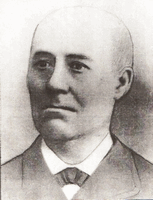 Борель Эммануил ИвановичСеменовы. Саратов купеческий. Саратов, 1995г.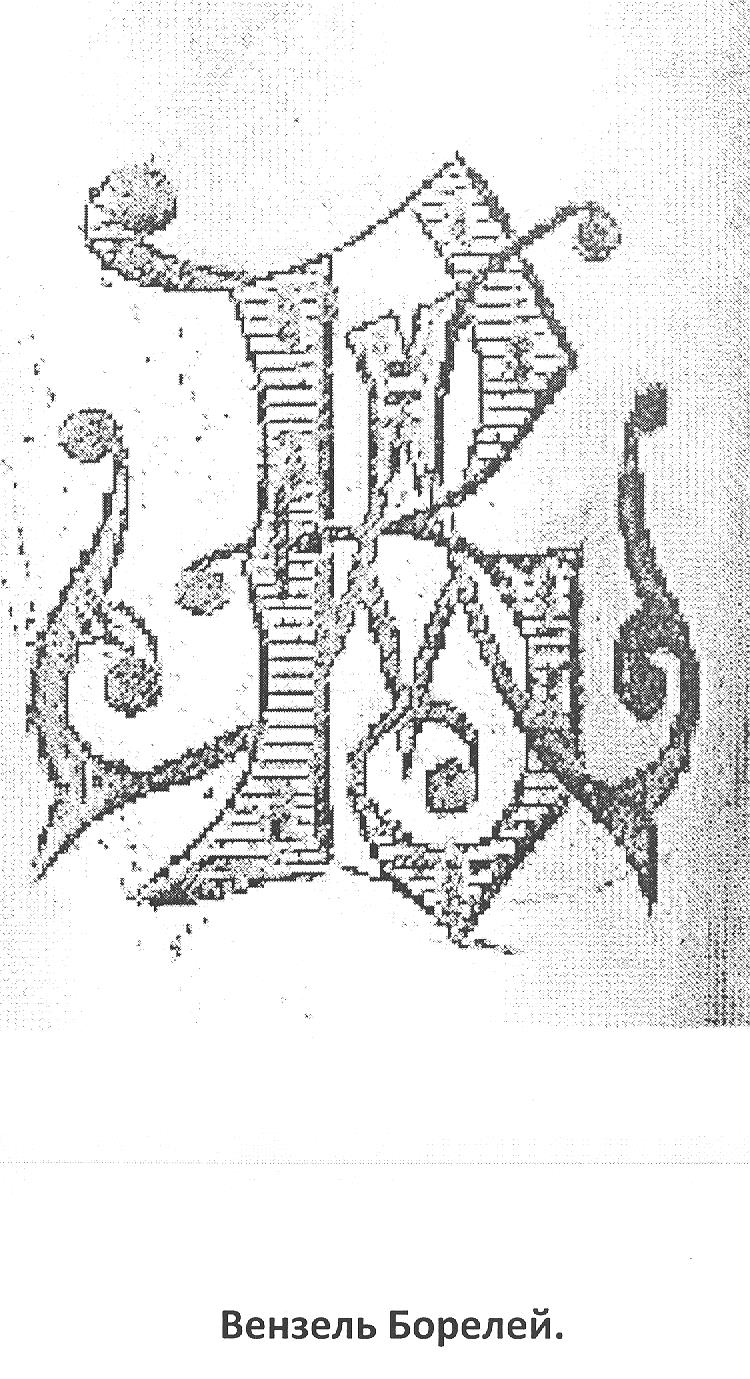 Архив Н. Суховой.http://shot.qip.ru/00dPyx-4Uvvpm2k5/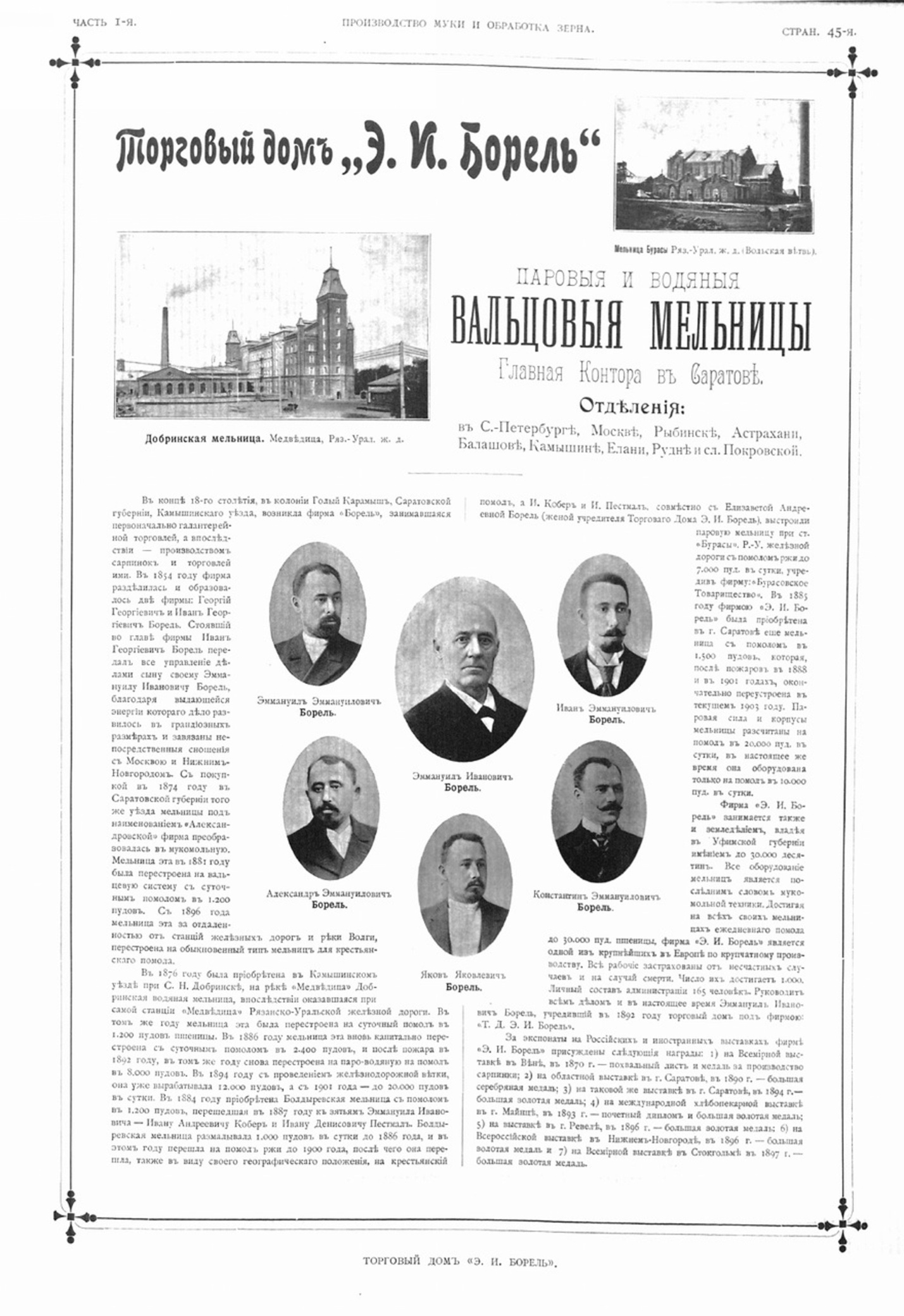 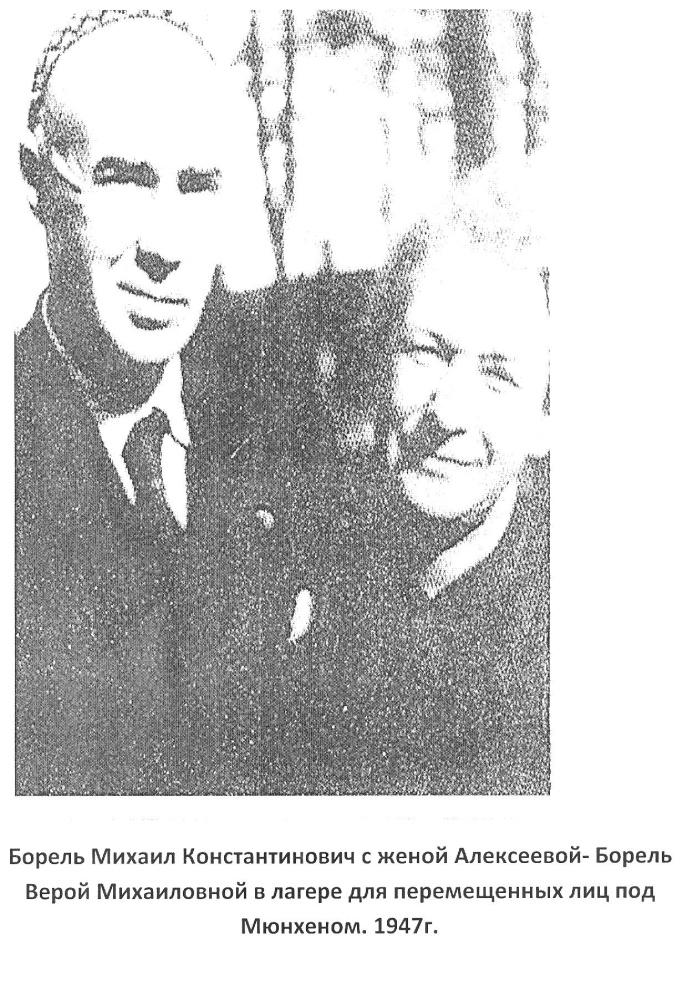 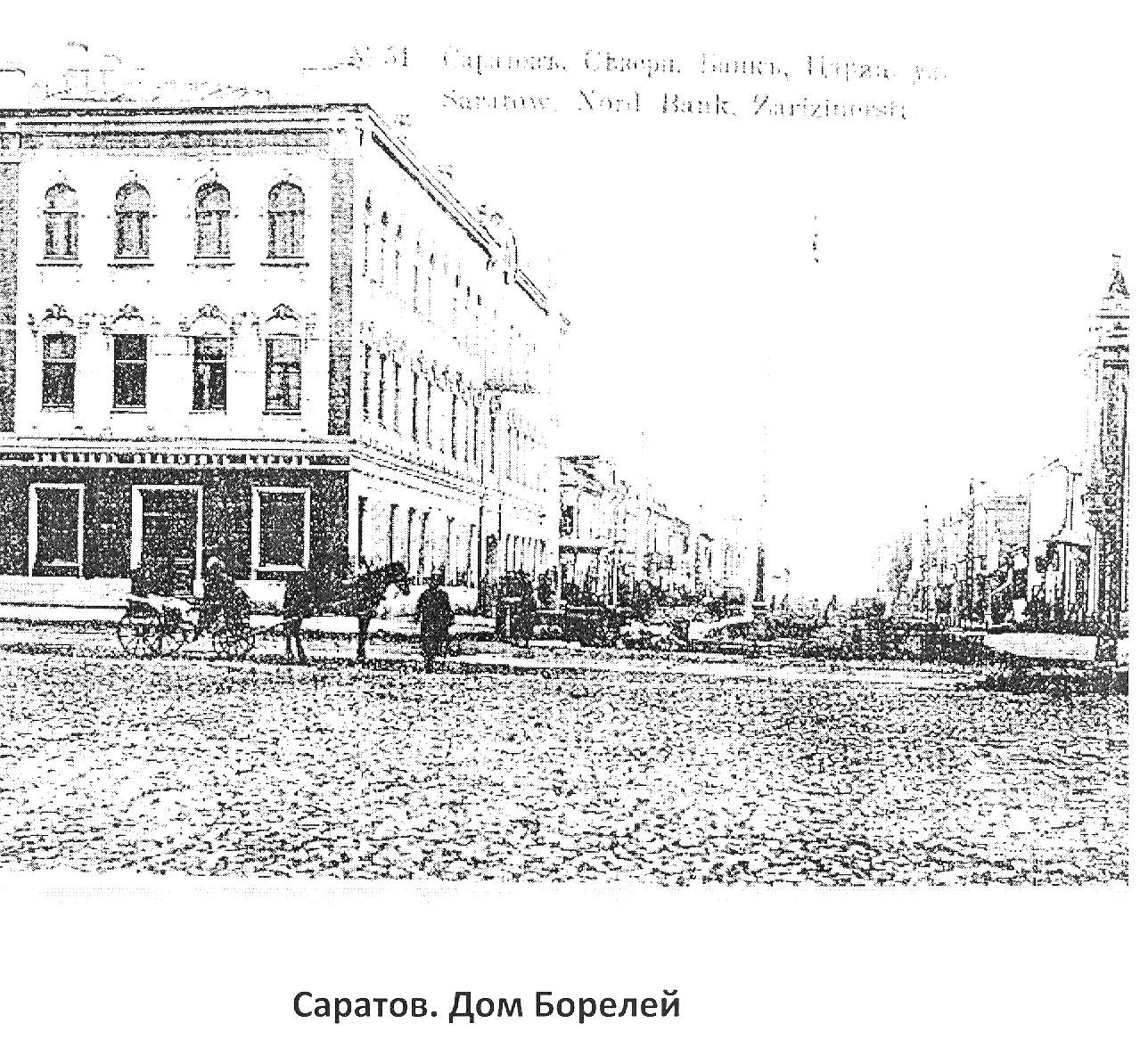 Семеновы. Саратов купеческий. 1995г.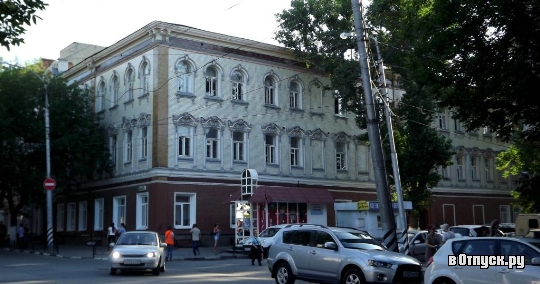 Саратов. Торговый дом Бореля. http://www.votpusk.ru/country/dostoprim_info.asp?ID=8811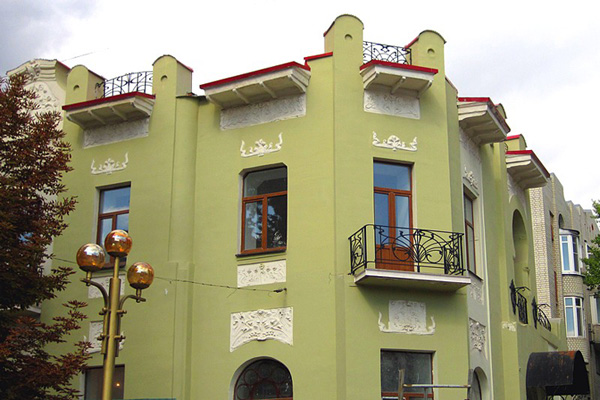 Саратов. Особняк И.Э. Бореля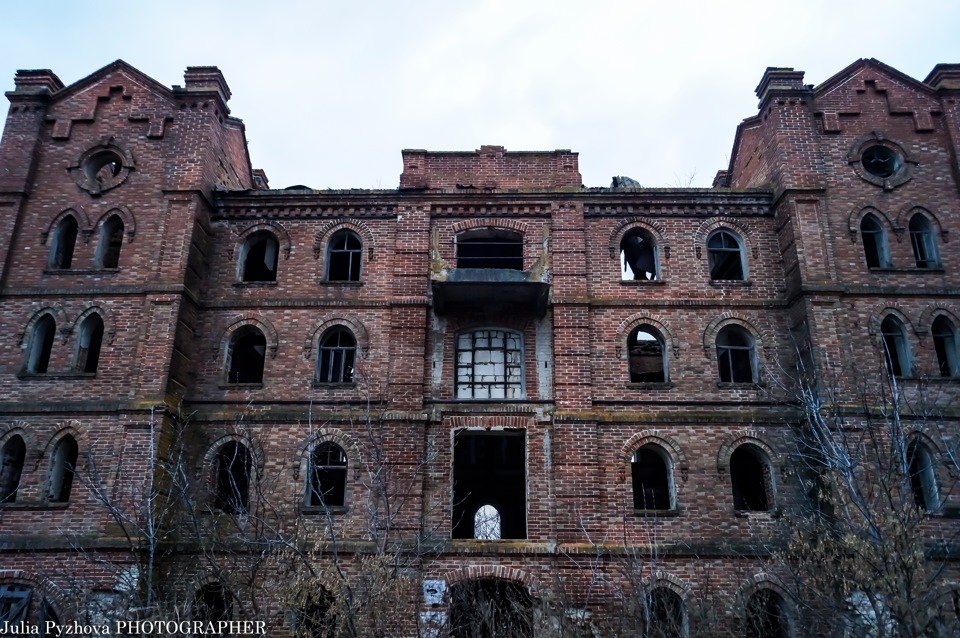 Мельница Борелей в селе Константиновка.  https://www.drive2.ru/l/2357656/?page=0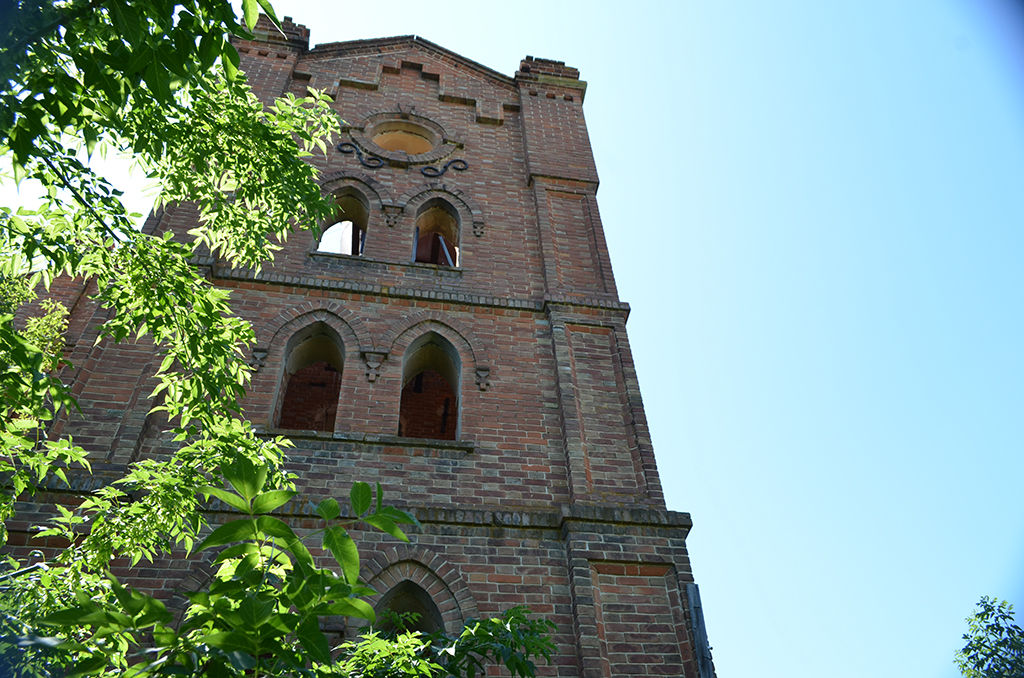 Мельница Борелей в селе Константиновка    http://sadservie.ru/post/702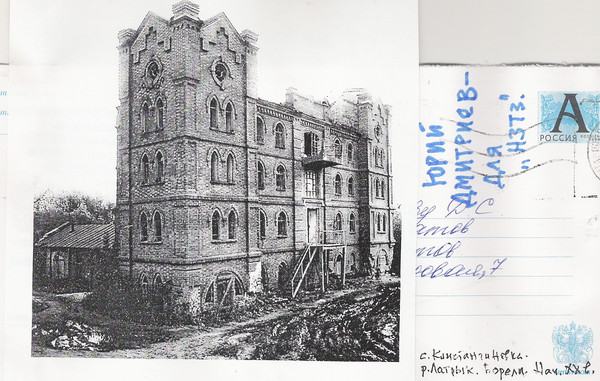 Мельница Борелей в селе Константиновкаhttp://my.mail.ru/community/patriot_saratov/tag/%d1%e0%f0%e0%f2%ee%e2%f1%ea%e8%e9%20%f0%e0%e9%ee%ed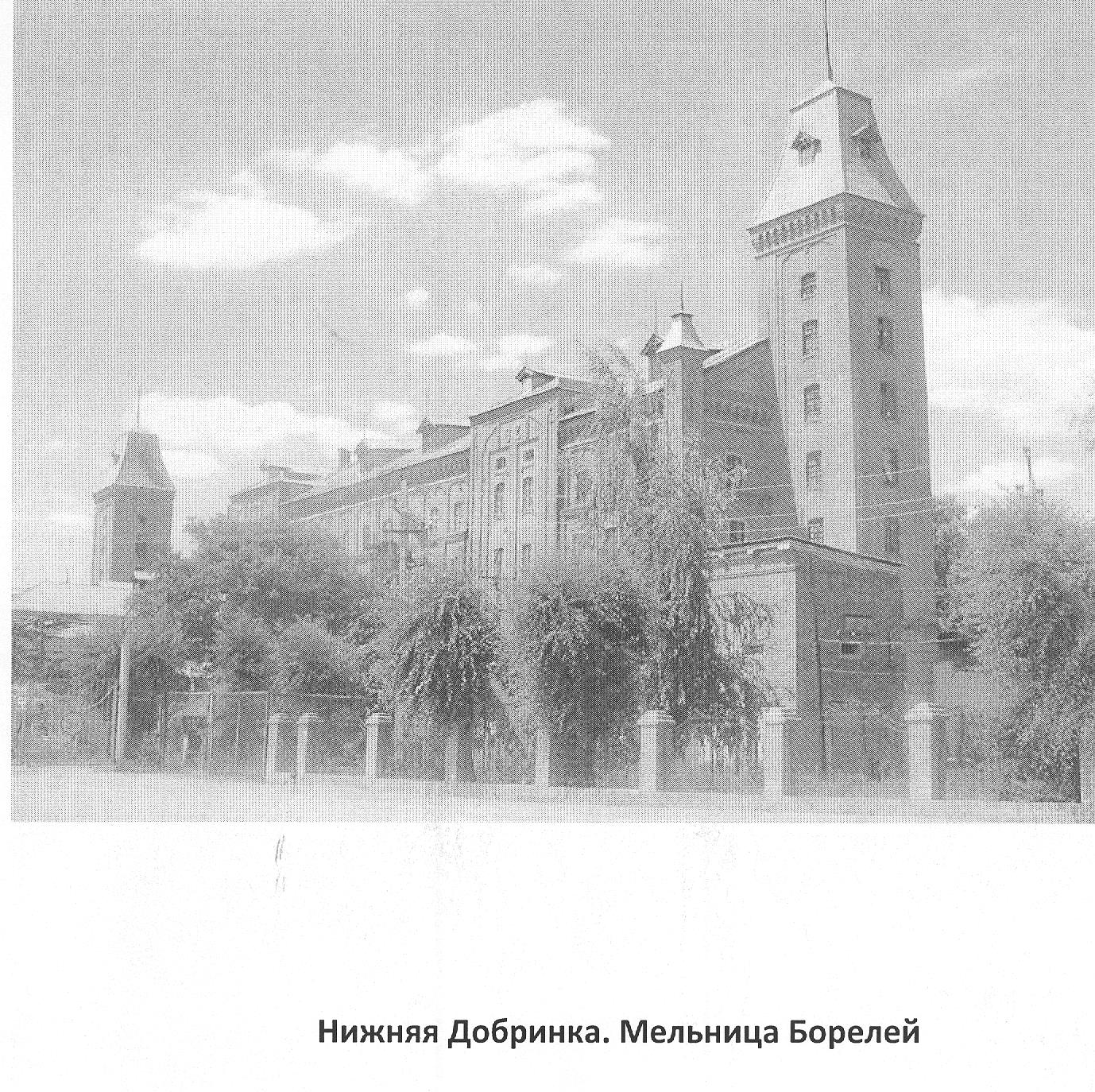 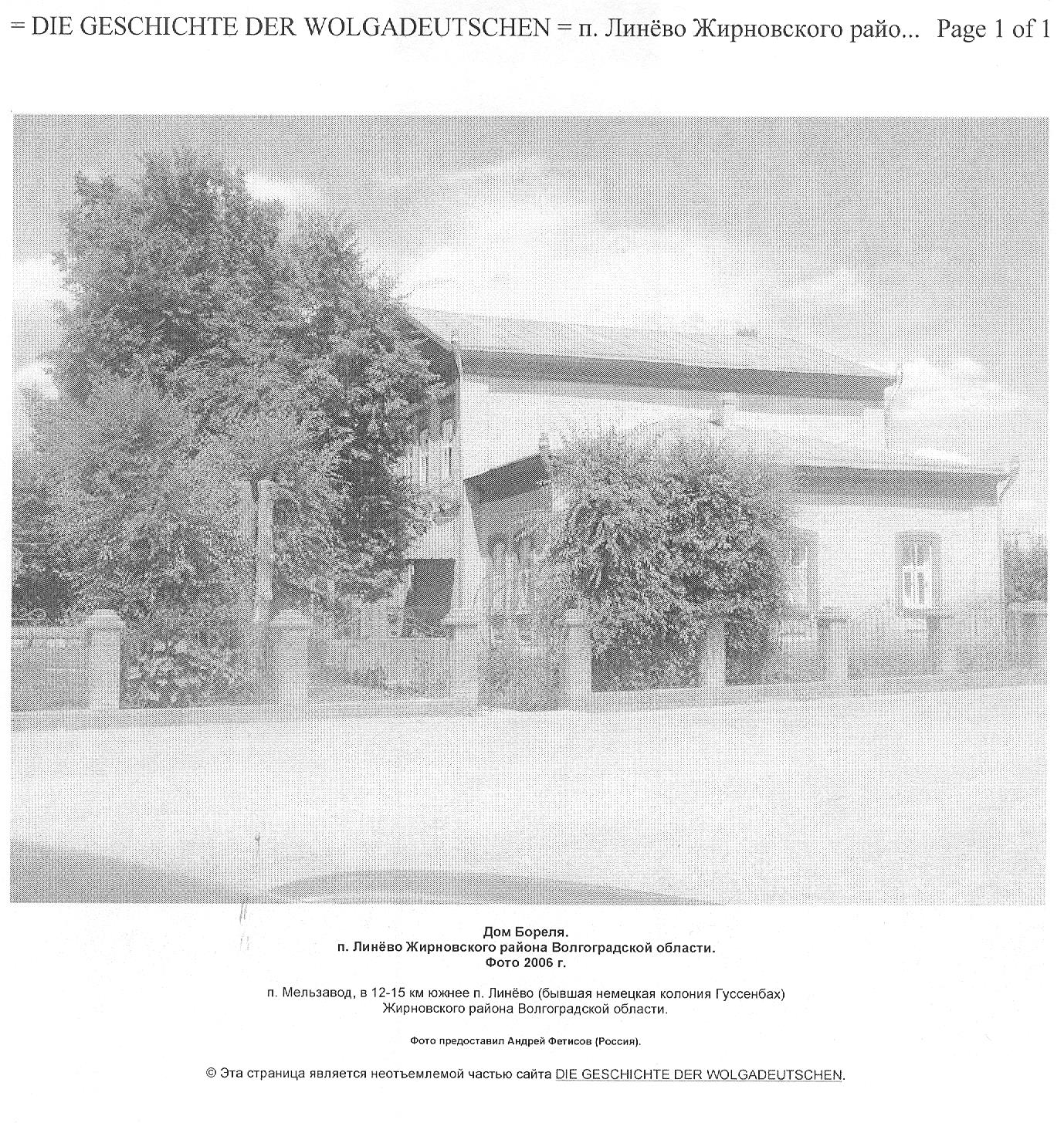 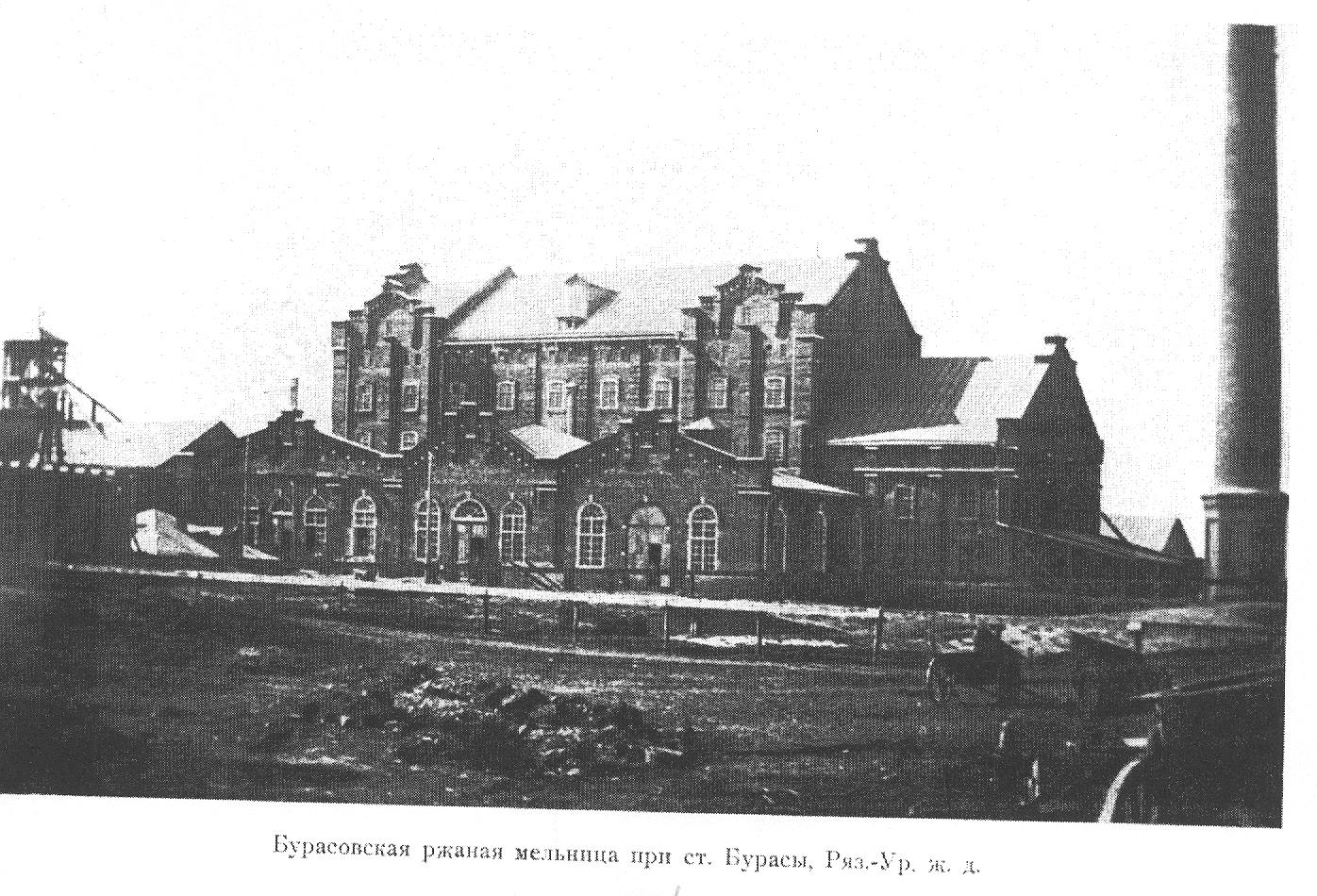 Бурасовская мельница Борелей.История развития мукомольной промышленности в Саратове и его окрестностях. 1906г.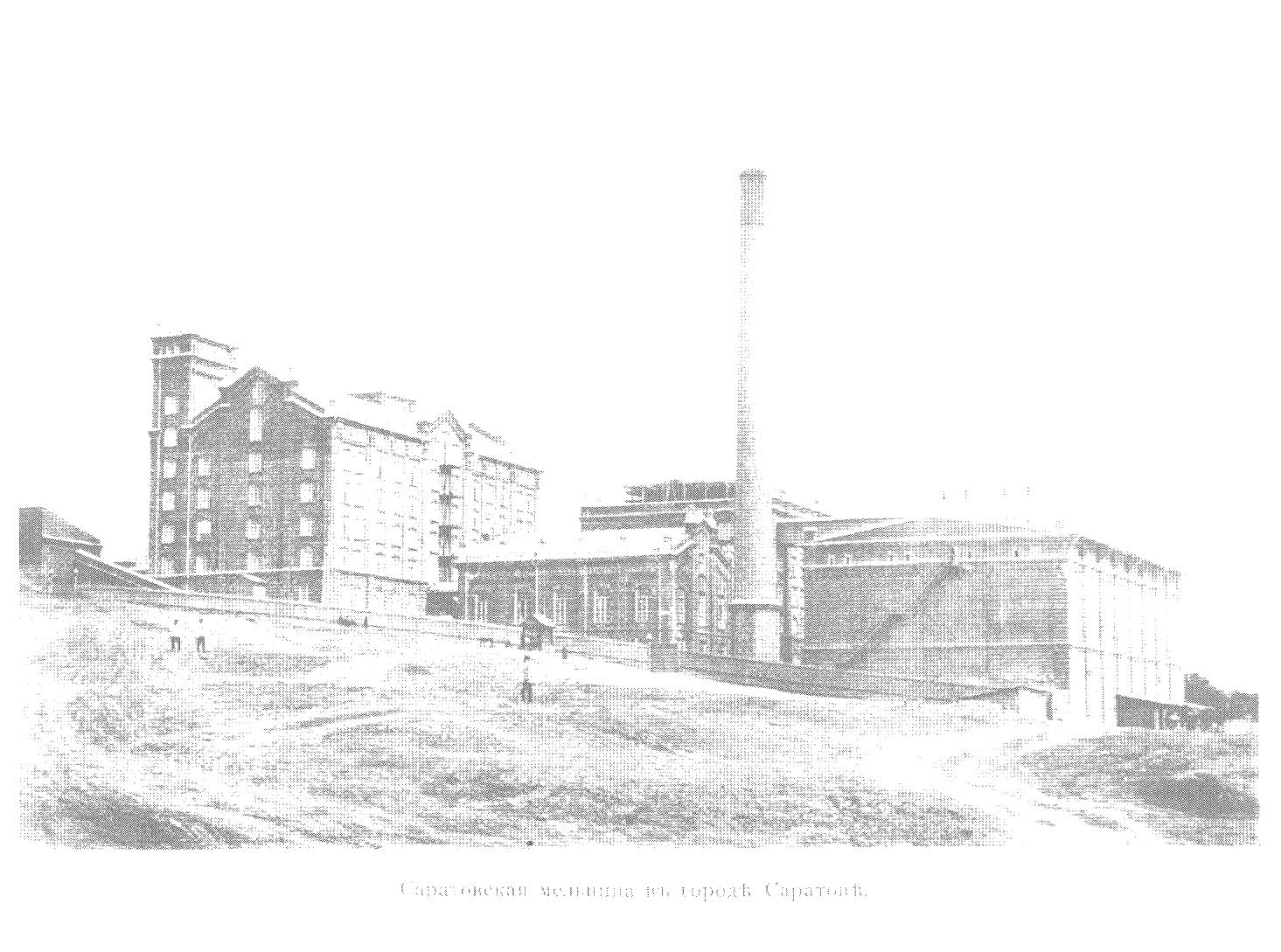 Саратов. Мельница БорелейИстория развития мукомольной промышленности в Саратове и его окрестностях, 1906г.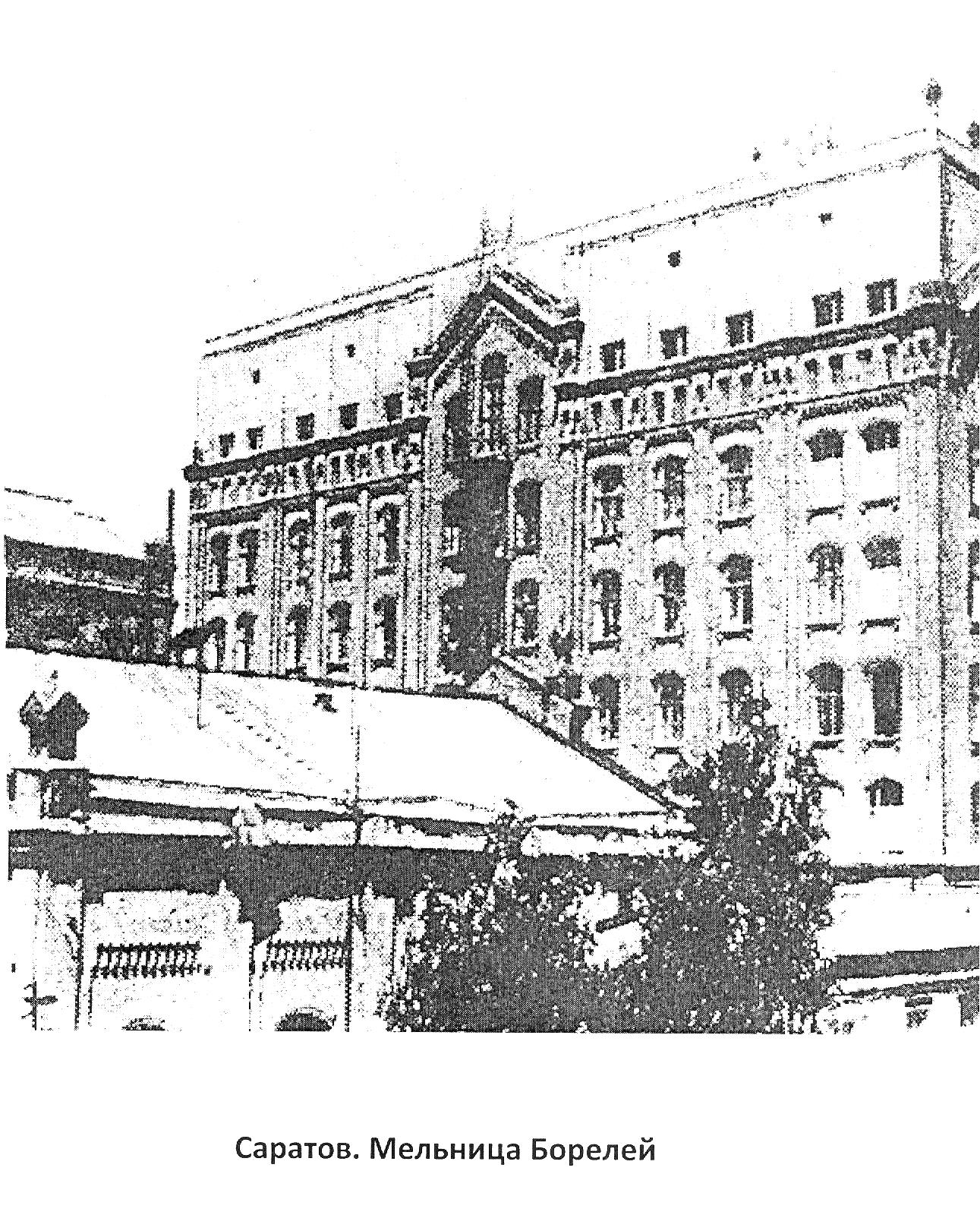 Семеновы. Саратов купеческий, 1995г.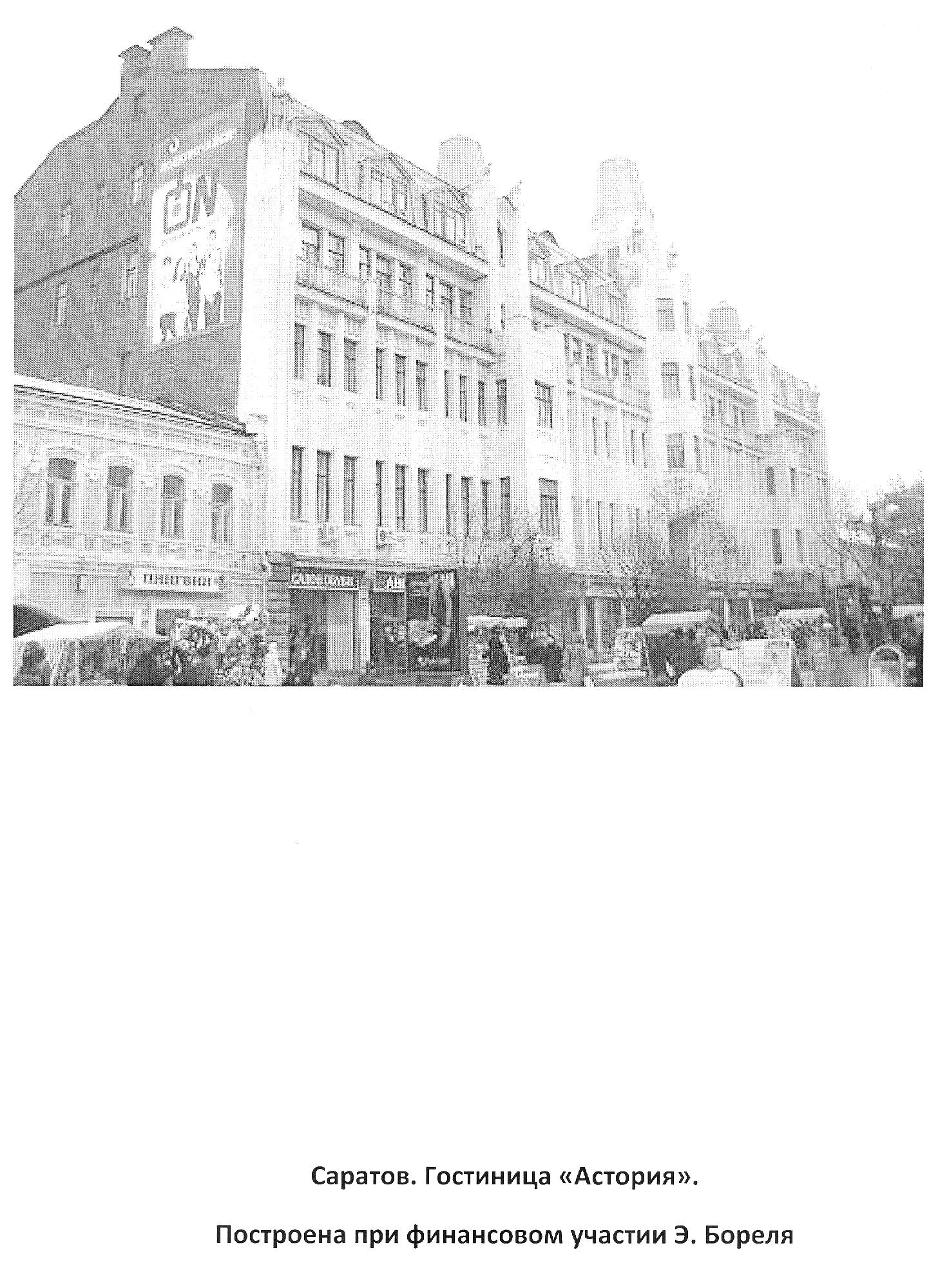 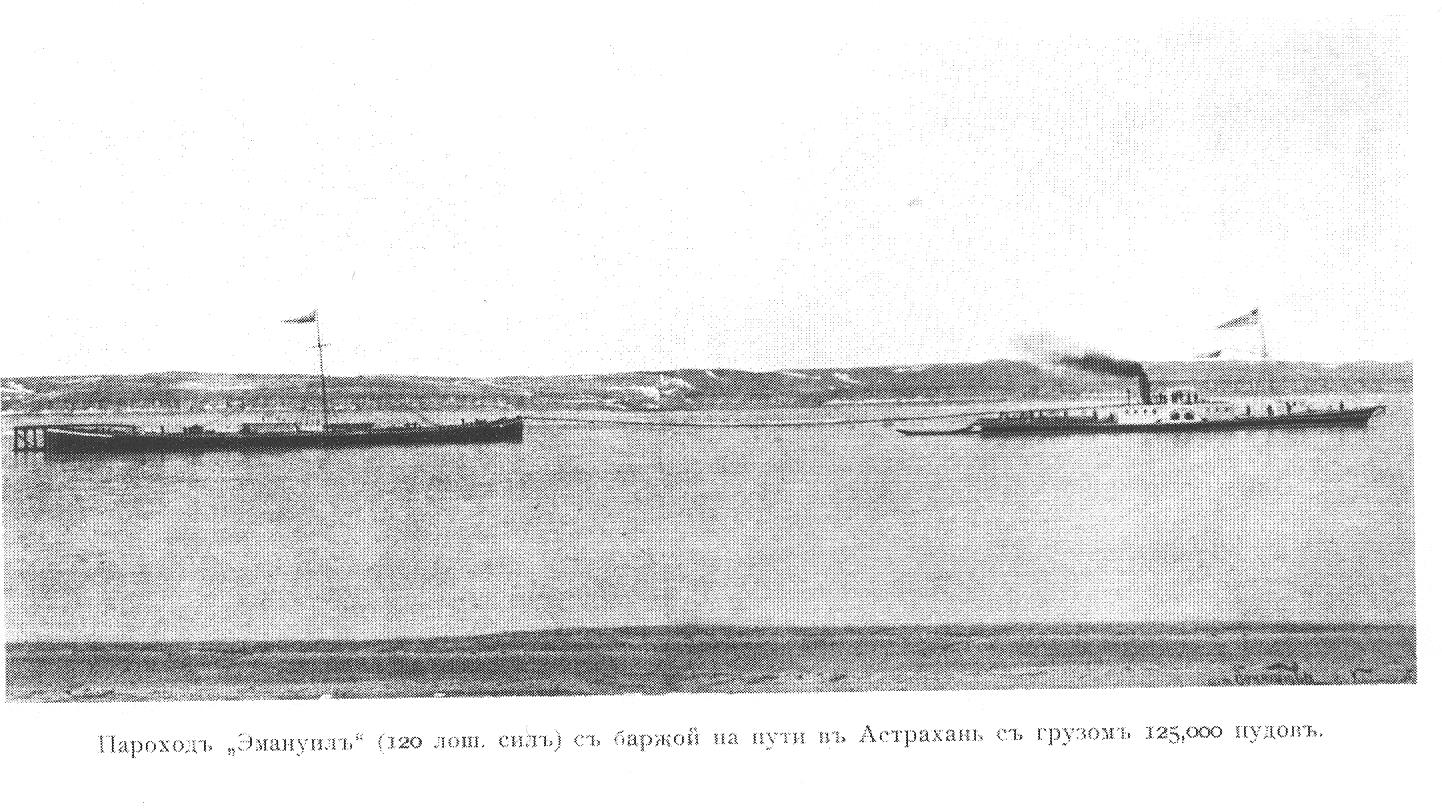 Пароход «Эммануил». Собственность БорелейИстория развития мукомольной промышленности Саратова и его окрестностей. 1906г.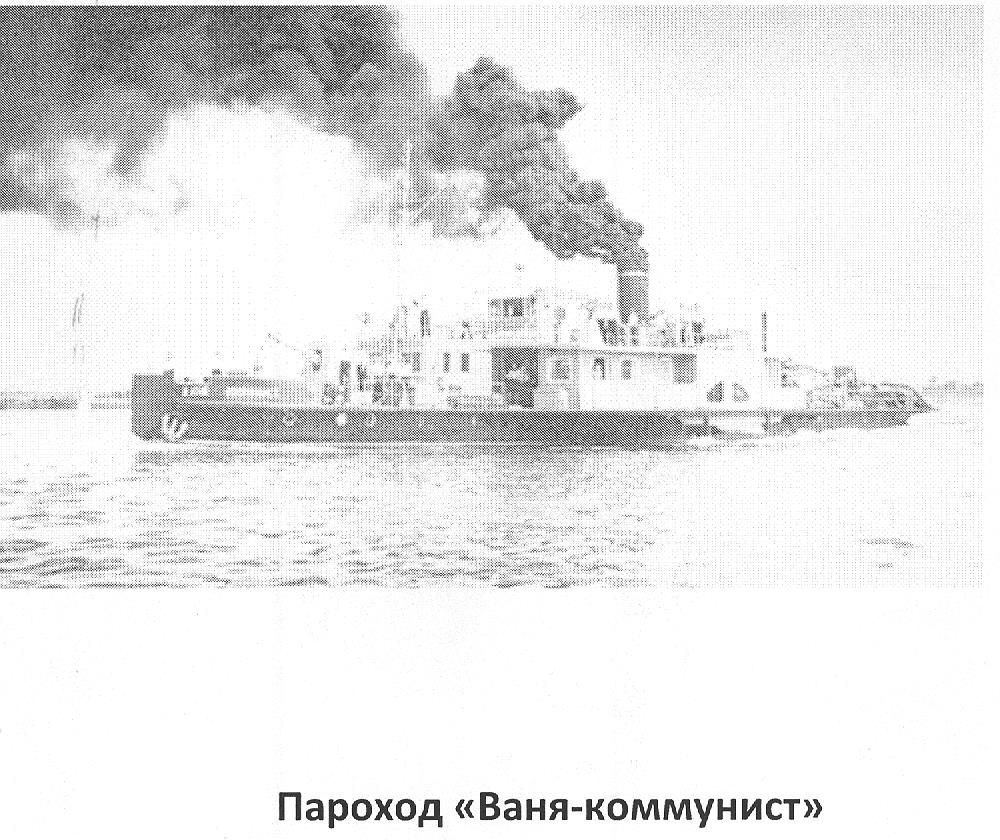 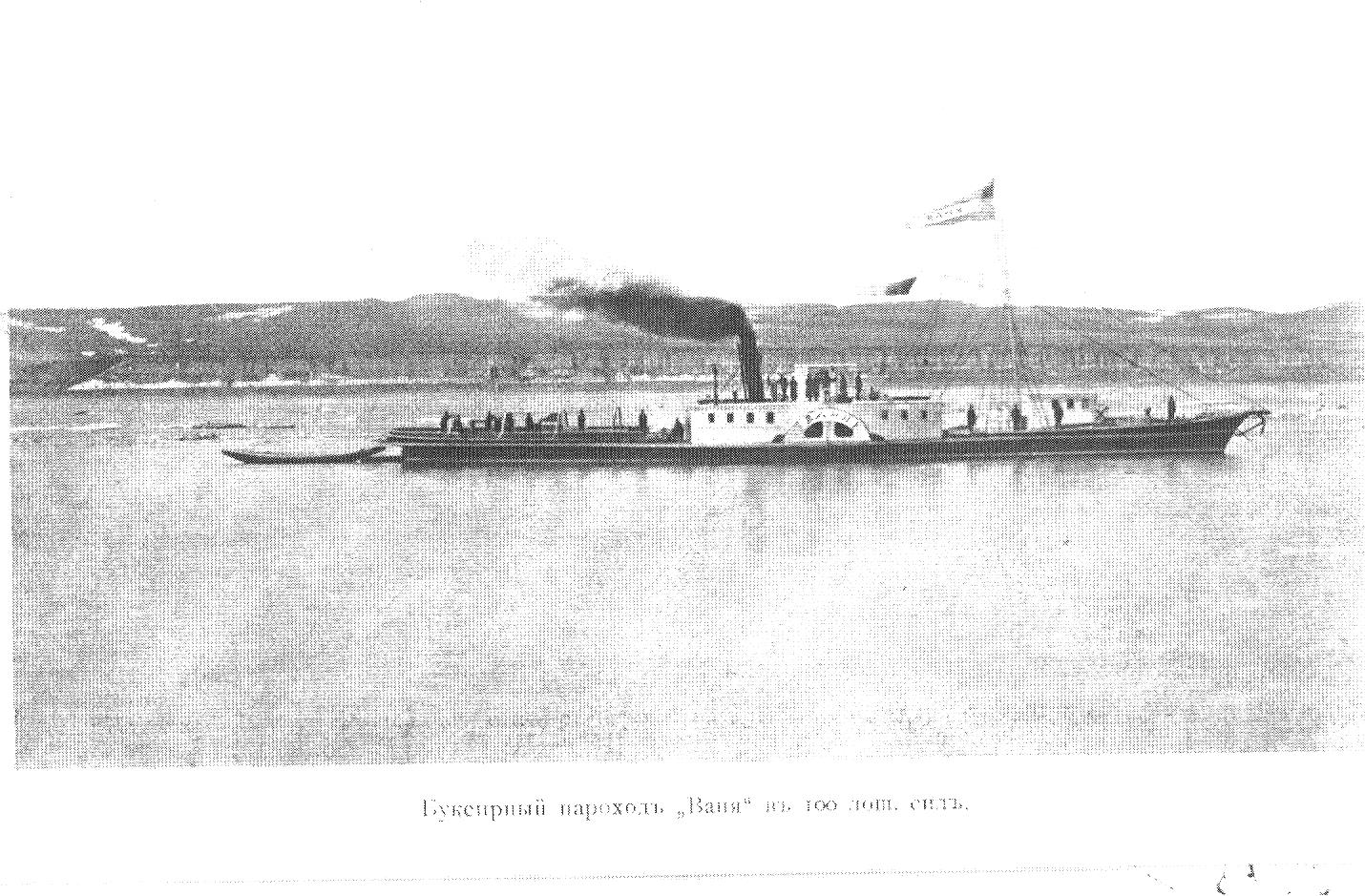 Пароход «Ваня». Собственность Борелей История развития мукомольной промышленности Саратова и его окрестностей. 1906г.